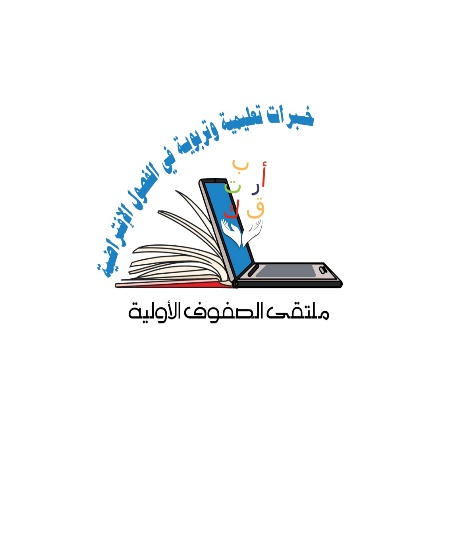 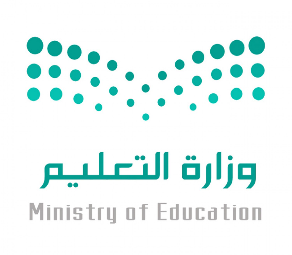 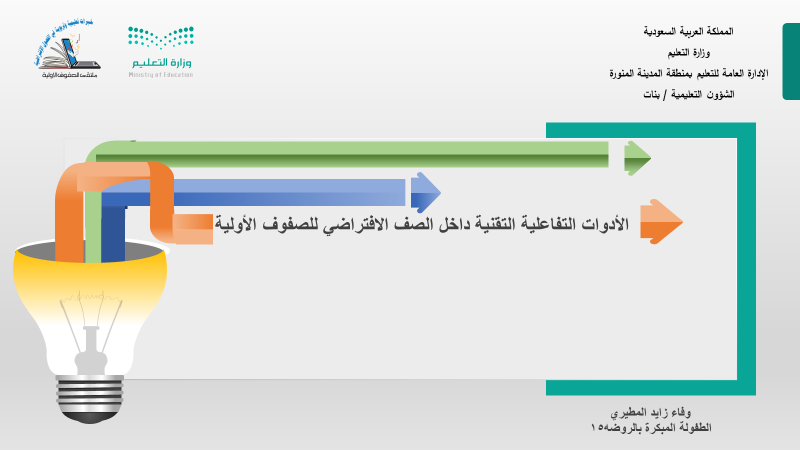 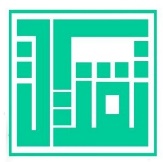 زيادة درجة الانتباه في الفصل نتيجة لوجود عرض مرئي ومحفزات ماديةزيادة الأعداد المشاركة من الطلاب ونسبة الفهم.تقديم تغذية راجعة فورية بين المدرب والطلاب وبين الطلاب أنفسهمتحسين عمليات التذكر لدى الطلاب.زيادة اهتمام الطلاب بالدروستحسن في درجات الاختبار (نتيجة لزيادة الانتباه والفهم والمشاركة).زيادة المتعة والترفيه في عملية التعلمتتيح للمعلمين إمكانية جمع بيانات التقويم التكويني الخاصة بكل طالبزيادة الأعداد المشاركة من الطلاب ونسبة الفهم.تقديم تغذية راجعة فورية بين المدرب والطلاب وبين الطلاب أنفسهمتحسين عمليات التذكر لدى الطلاب.تحسن في درجات الاختبار (نتيجة لزيادة الانتباه والفهم والمشاركة).زيادة المتعة والترفيه في عملية التعلمتتيح للمعلمين إمكانية جمع بيانات التقويم التكويني الخاصة بكل طالب

أدوات ضبط الفصل

classroomscreen







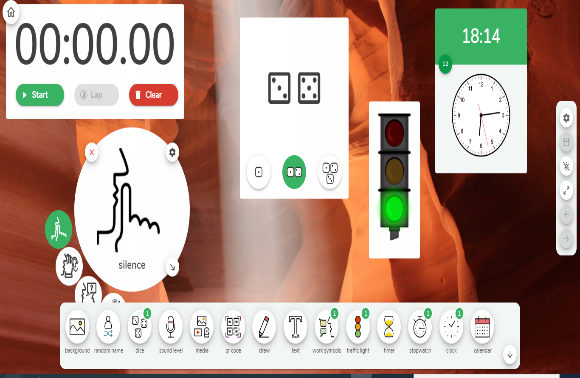 عباره عن شاشة فصل افتراضي بها عدة ايقونات يستفيد منها المعلم منها الساعة والمؤقت واشارة المرور واختيار أسماء الطلبة وحجر النرد وادراج من اليوتوب او صورة او ملف وكذلك يمكن تغيير الخلفية بعدة الوان واشكال والعديد من الخيارات Wheelofnames








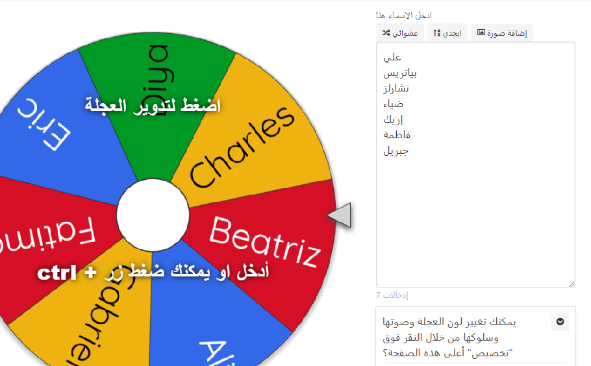 عجلة الأسماء هذا الموقع الذي يتيح كتابة أسماء الطلبة والاختيار العشوائي عند تحريك العجلة لمزيد من المتعة وضبط الفصل 

أدوات الاختبارات والمسابقات

هذه الأدوات والبرامج التفاعلية يمكن استخدامها كأداة اختبار او مسابقة بين الطلبة حيث تتيح تقارير مفصلة عن مستويات الطلبة وترتيب الأوائل وتقديم تغذية راجعة وتصحيح الأخطاء واستخدام الألوان والتنسيقات والاشكال واضافة الصور حيث يقوم المعلم بإعداد الأسئلة في احد هذه البرامج ومن ثم ارسال الرابط الى الطلبة عبر التيمز مباشرة أثناء الحصة او كواجب يحدد له زمن معين ومنها :

Microsoft Forms
Quizzz
Nearpod
Polleverywhere
Kahoot
Word wall
socrative 
wizer.me 
أدوات وأنشطة تفاعلية أثناء الدرسوهذه الأدوات والأنشطة يمكن استخدامها في أثناء الدرس وتفعيلها لتضفي مزيدا من الحماس والمتعة وجذب الانتباه الى جانب تعويض الفاقد التعلمي وزيادة الفهم ومهارات التفكير العليا والذكاءات المتعددة ومنها :صناعة النرد
WHITEBOARD
Mentimeter
Slido
Polleverywhere
Word wall 
Cloud words
Lucky Rouletteأدوات لحفظ الاعمال وملفات الإنجاز
هذه الأدوات يمكن استخدامها لحفظ الاعمال وعمل ملفات الإنجاز الالكتروني سواء للطلبة او المعلم 
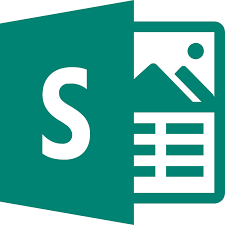 Microsoft Sway
Padlet

أدوات للملاحظات وسجلات المتابعةيمكن استغلال هذا البرنامج لكتابة الملاحظات ومتابعة الطلبة والملف التراكمي او الوصفي للطالب وكذلك سجلات المتابعةMicrosoft OneNote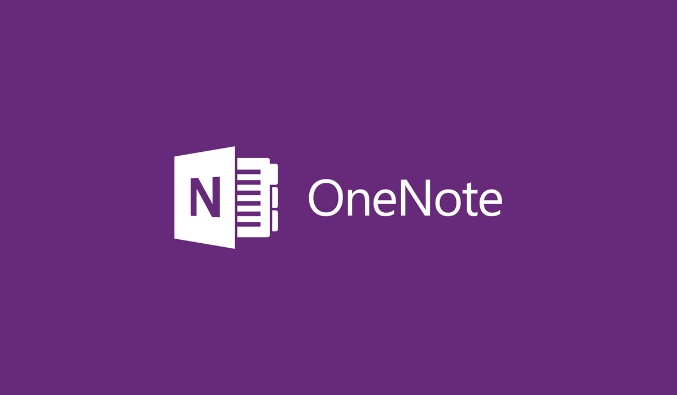 من أدوات الاختبارات والأنشطة التفاعلية 

polleverywhereطريقة الاستخدام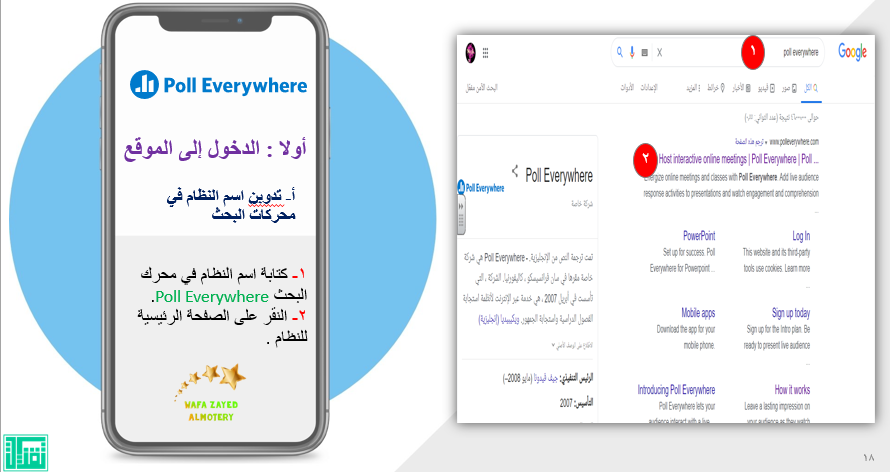 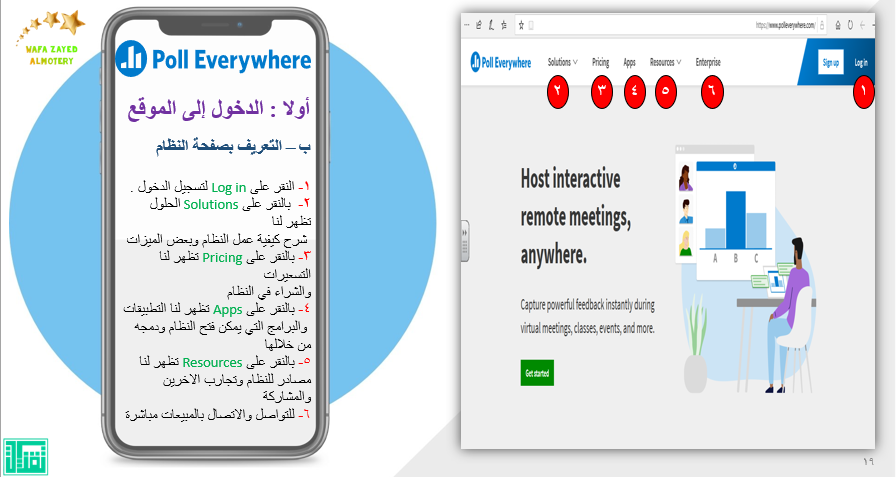 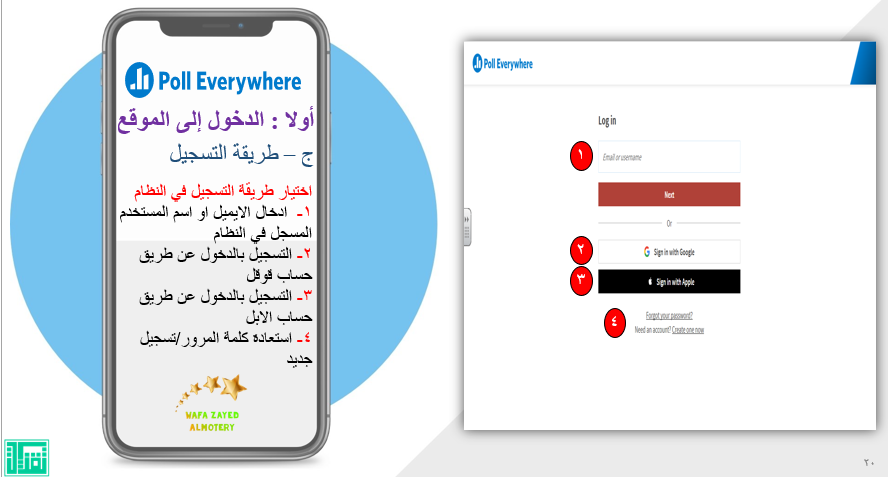 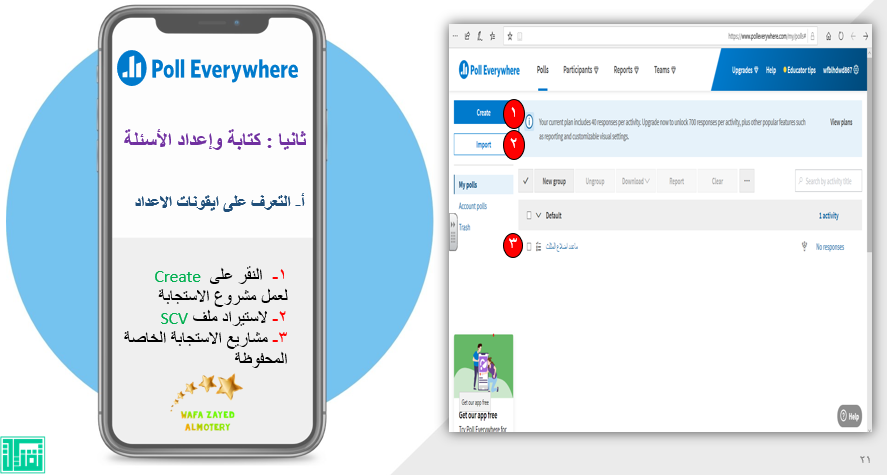 	



















































Quizzz-2 

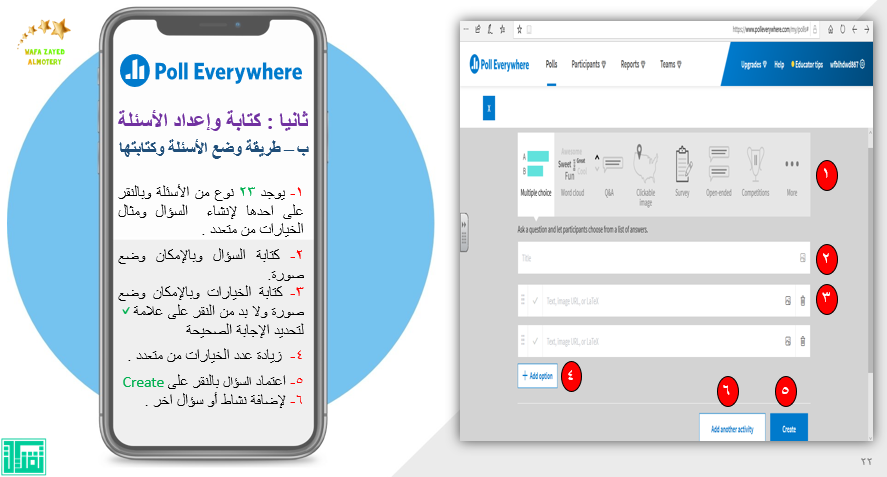 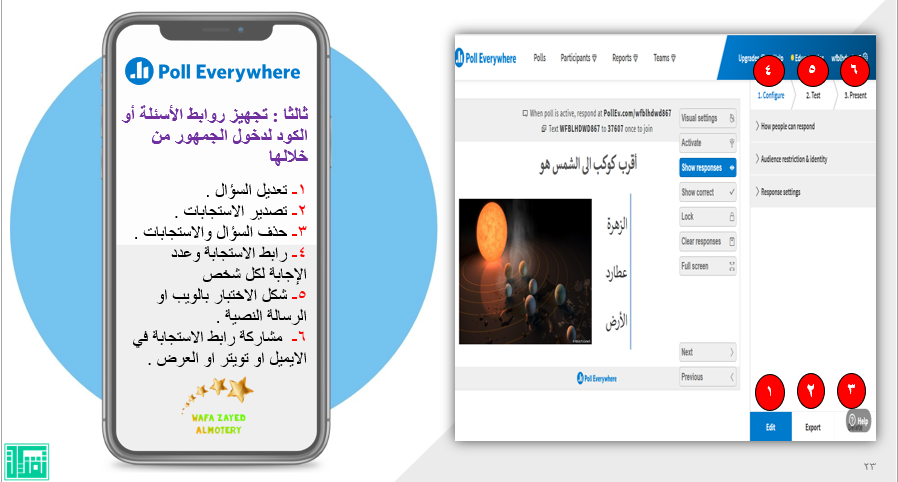 طريقة الاستخدام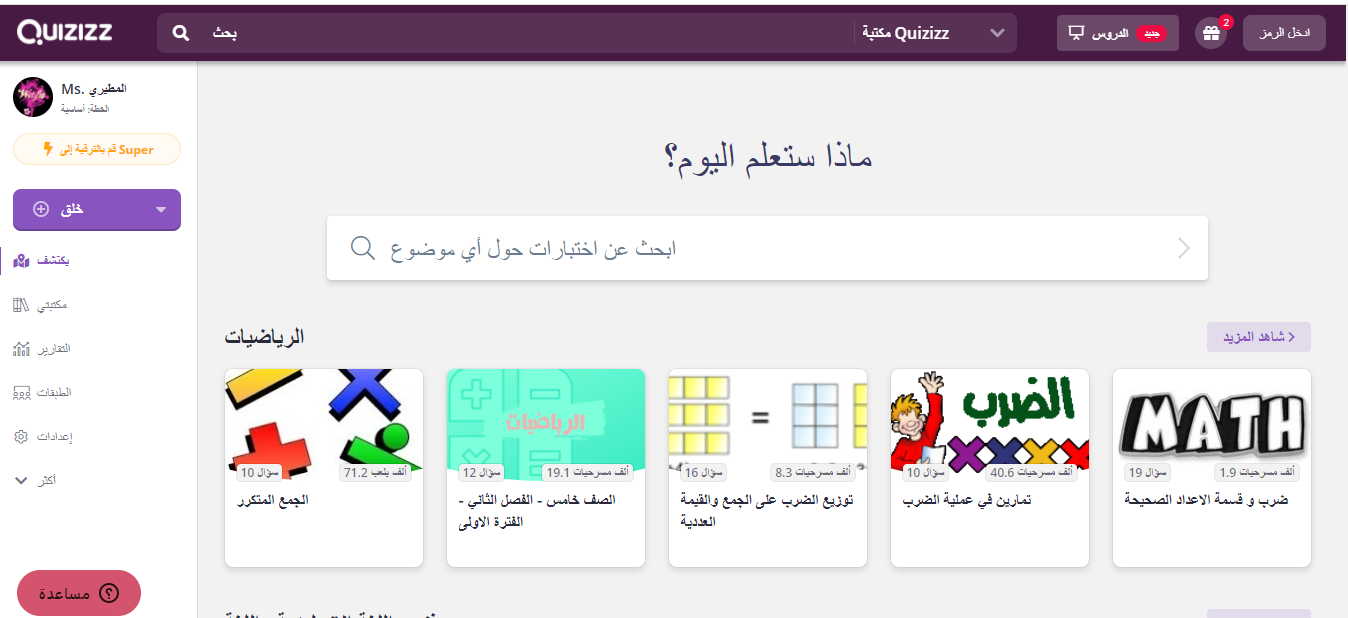 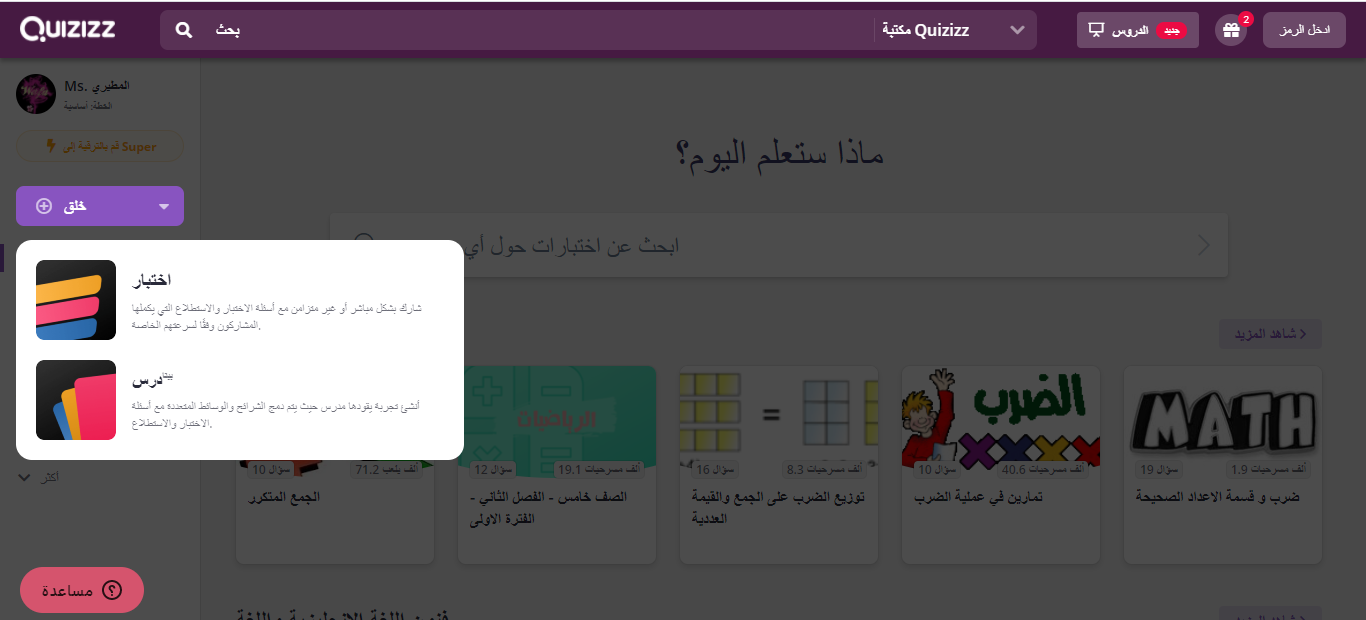 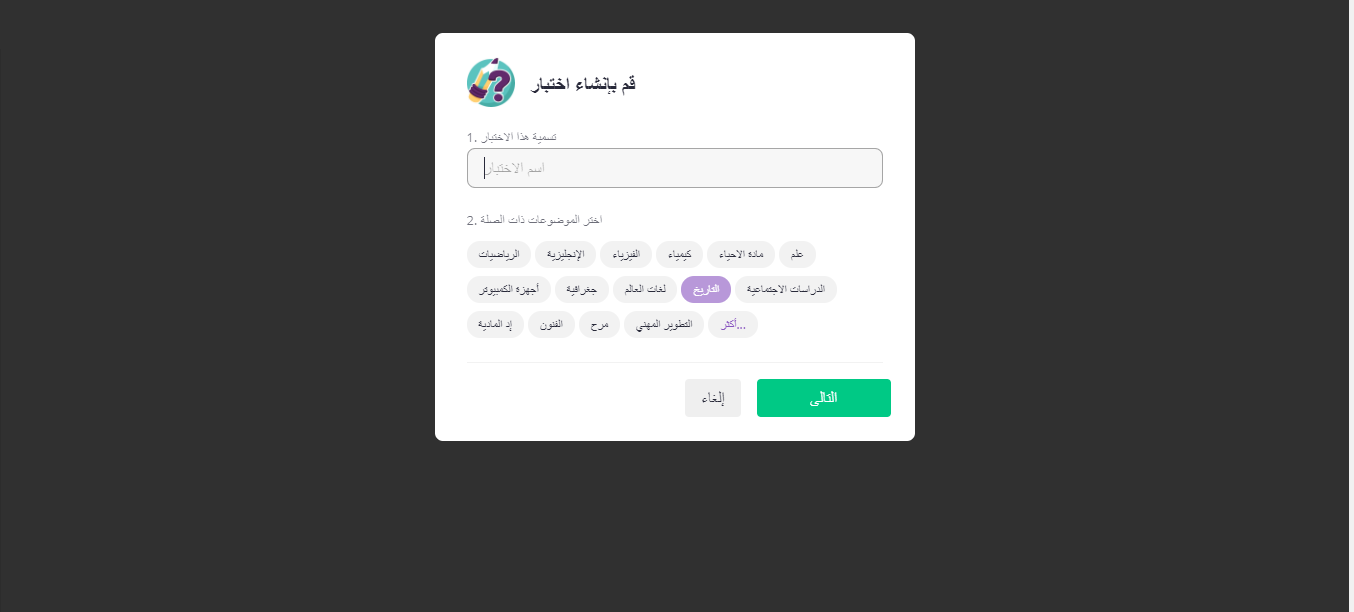 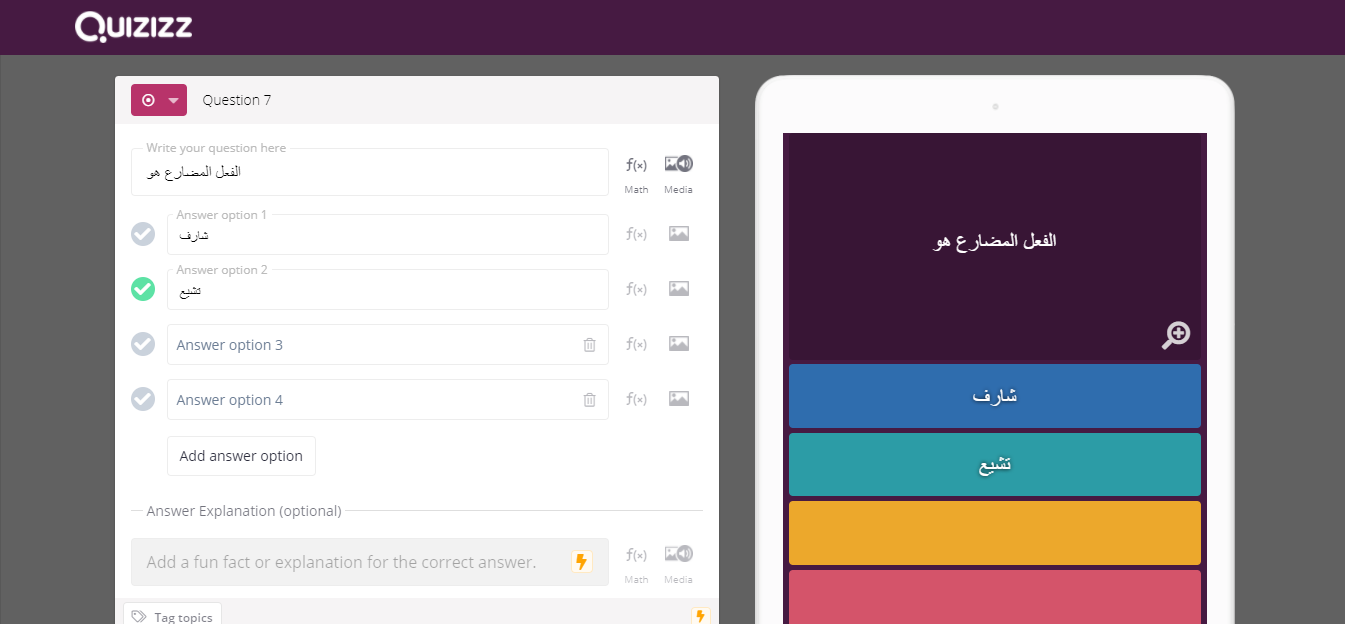 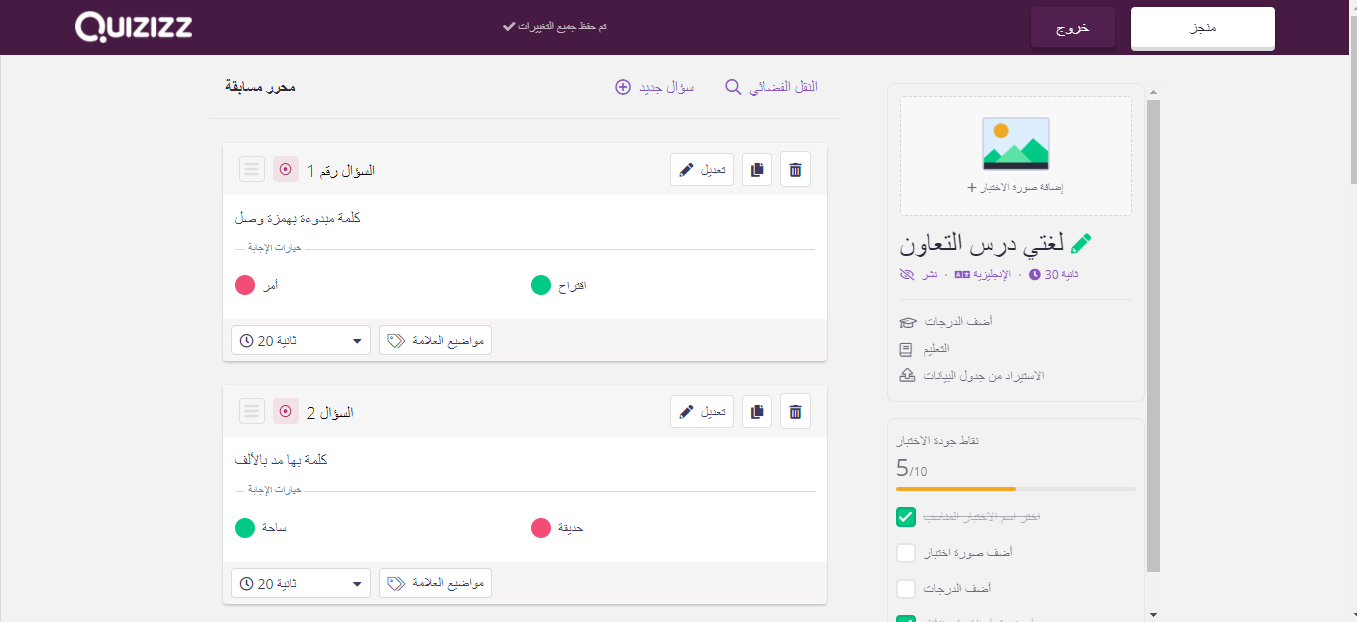 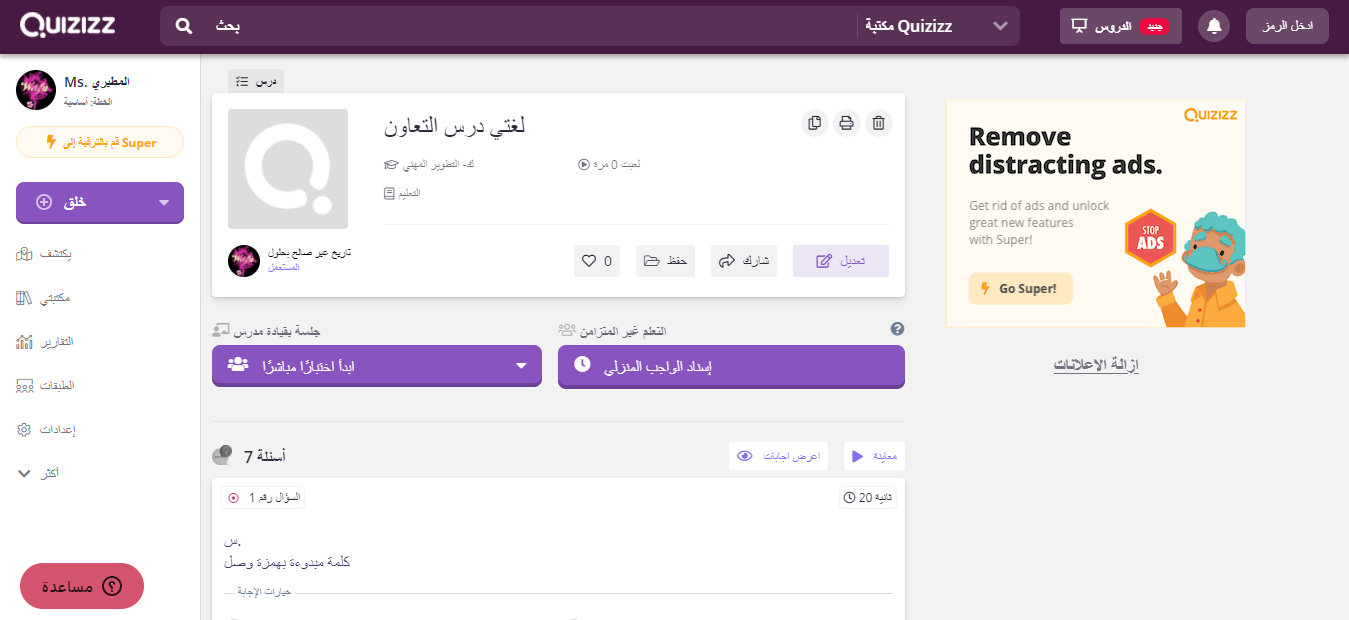 من تقارير تظهر لنا أداء الطلبة 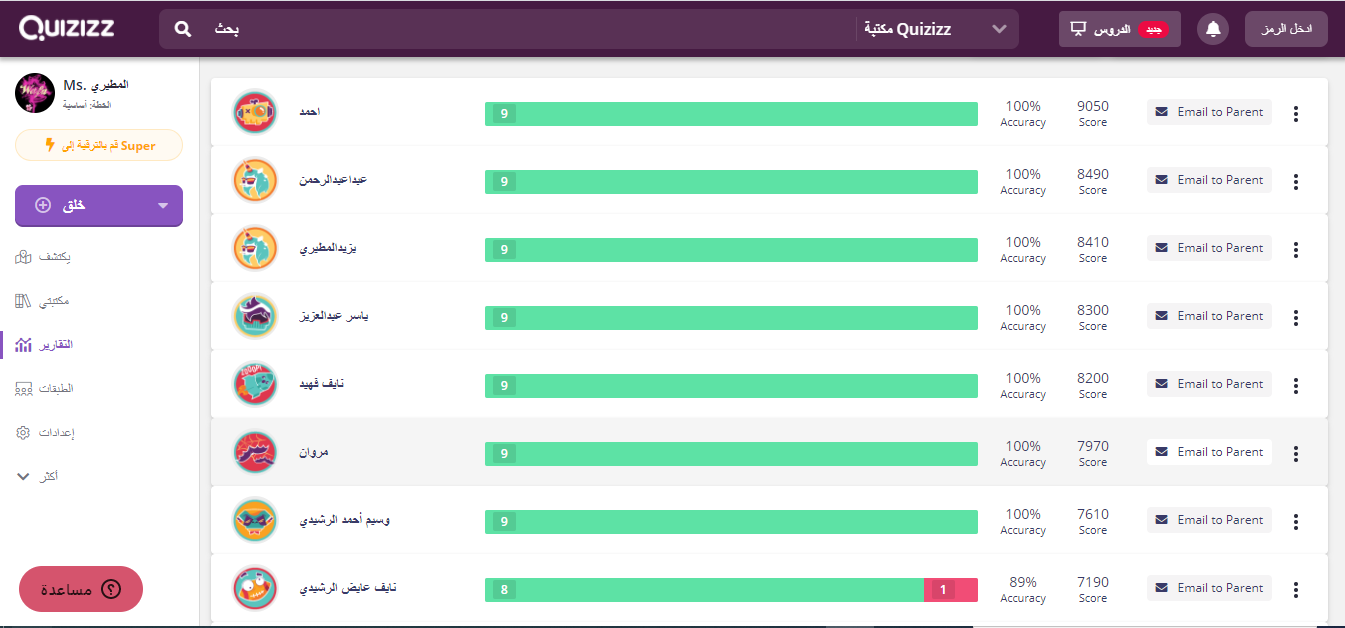 تفاعل الطلاب مع هذه الادوات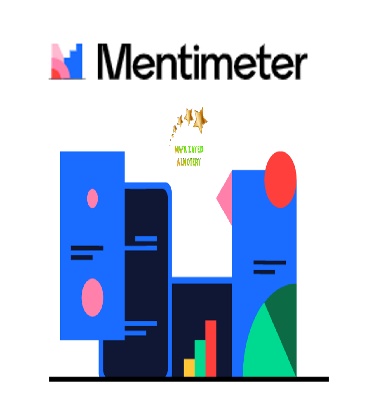 النقر على الصورة لمشاهدة الفديو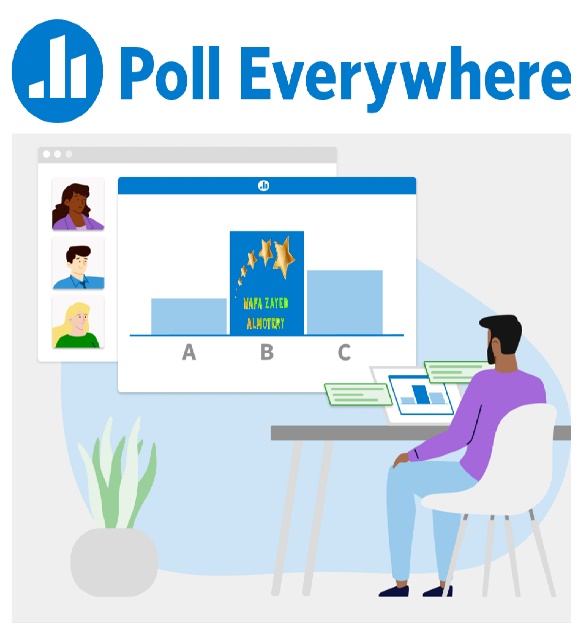 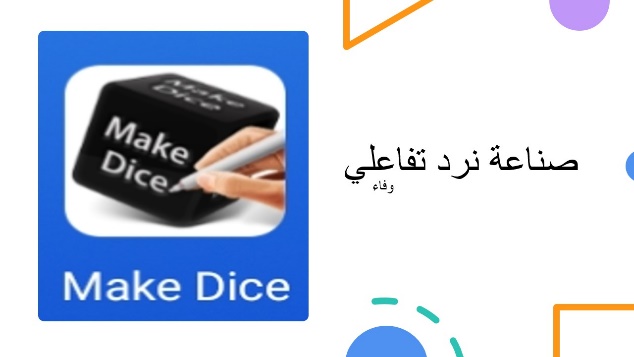 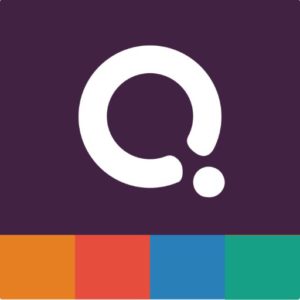 صور من تفاعل الطلبة 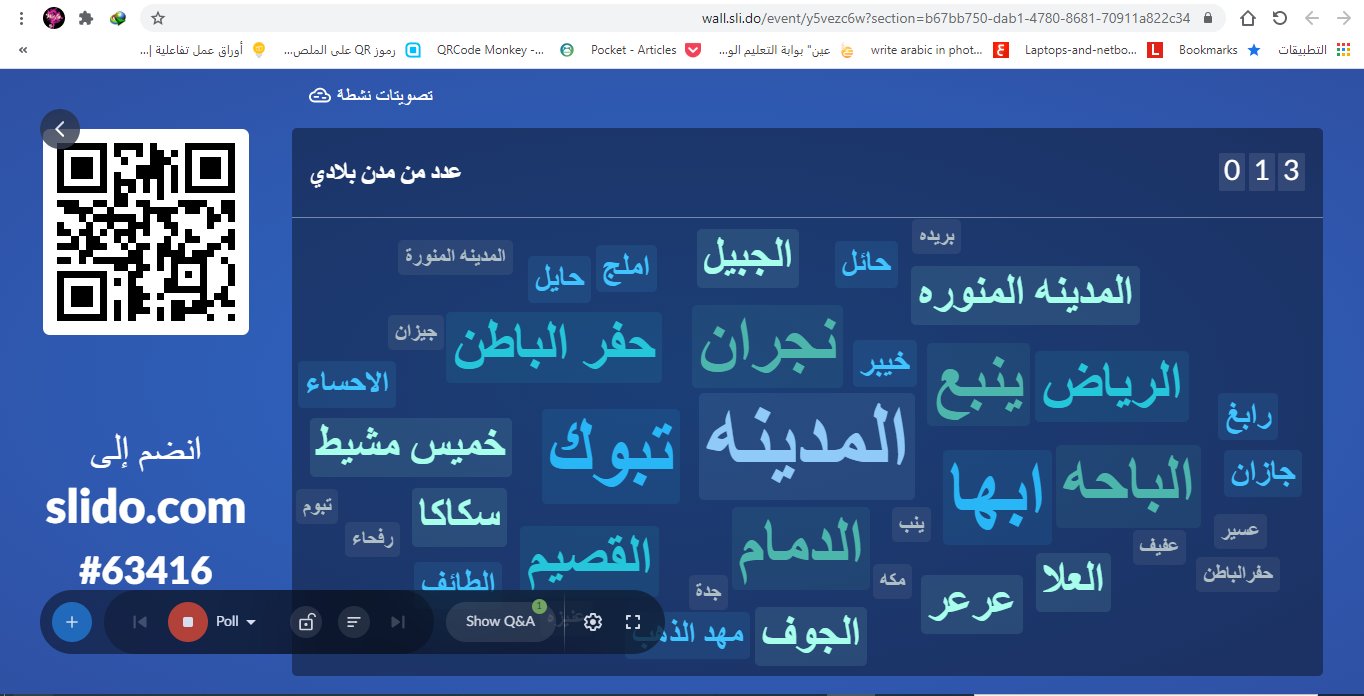 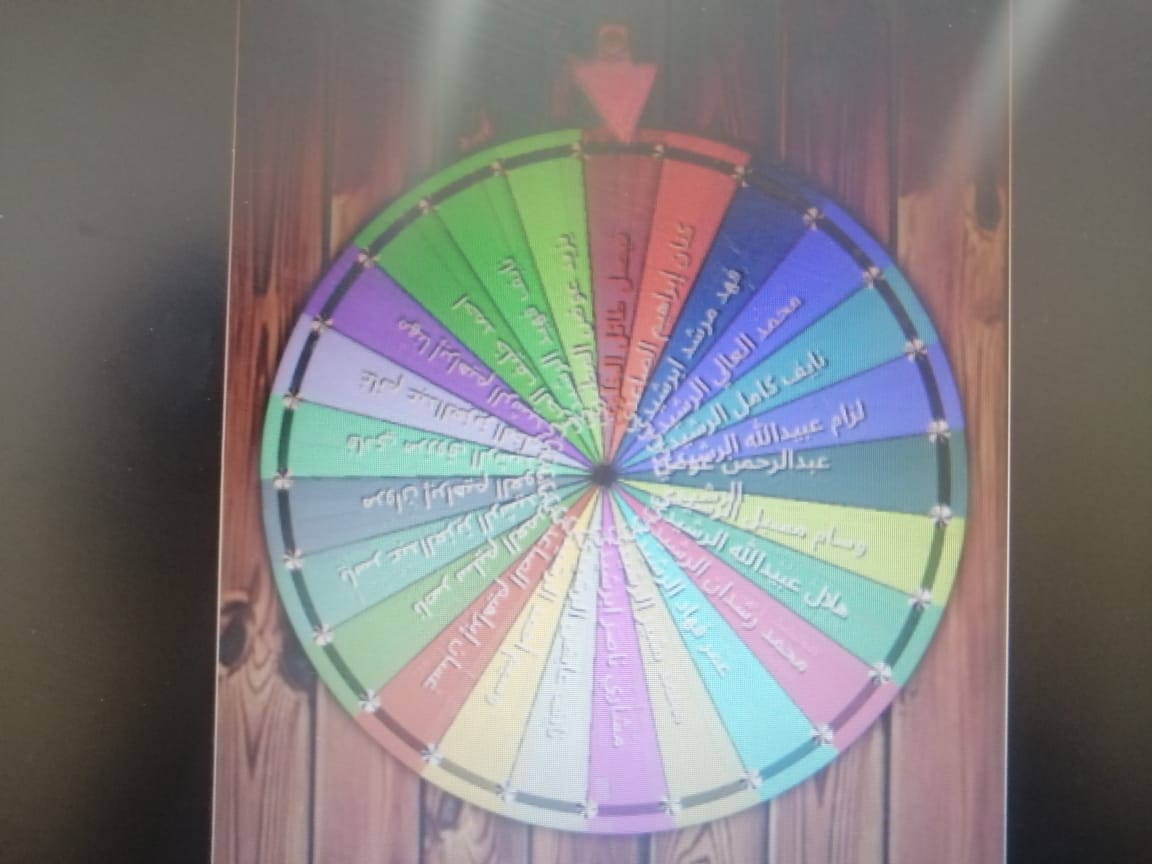 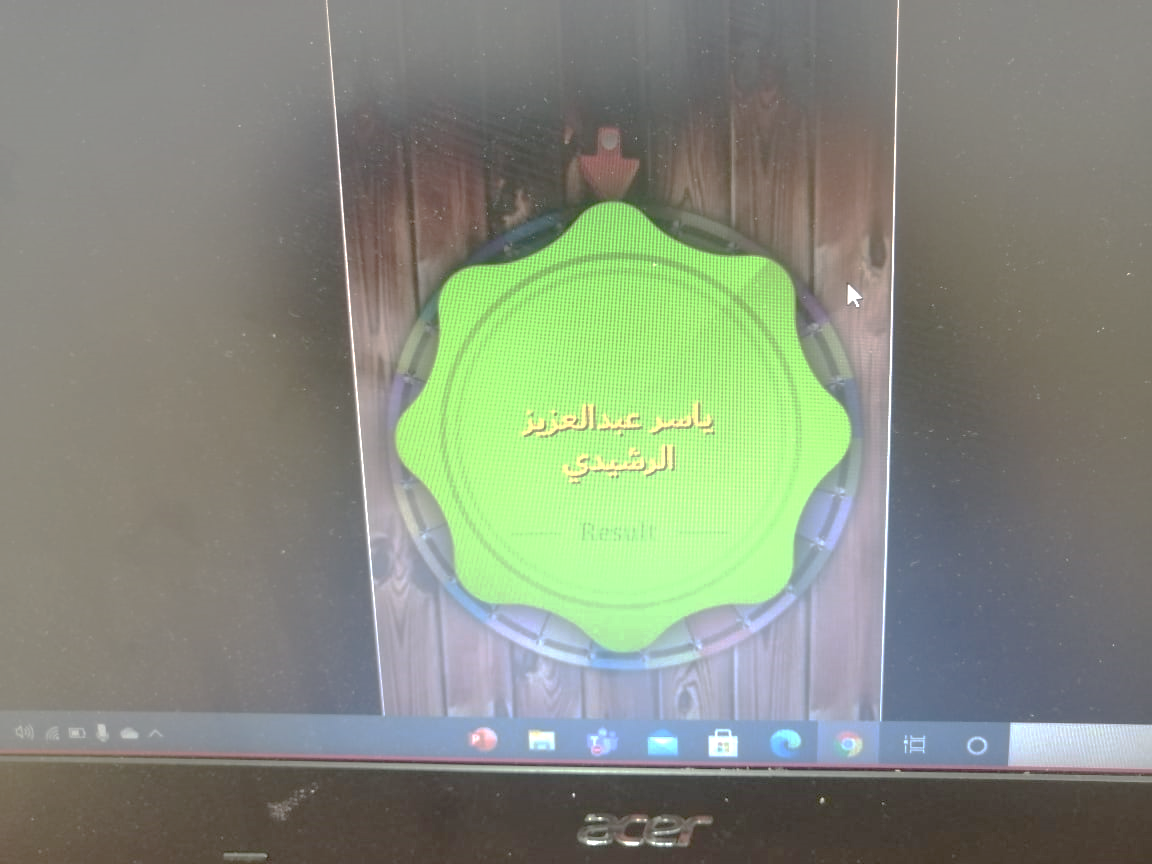 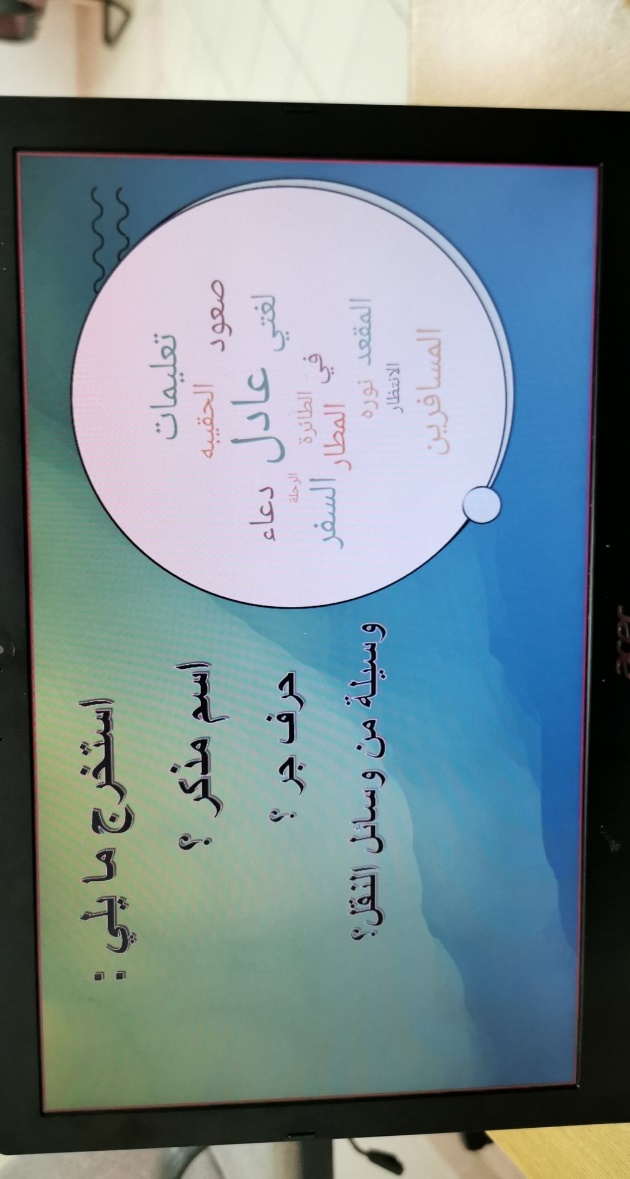 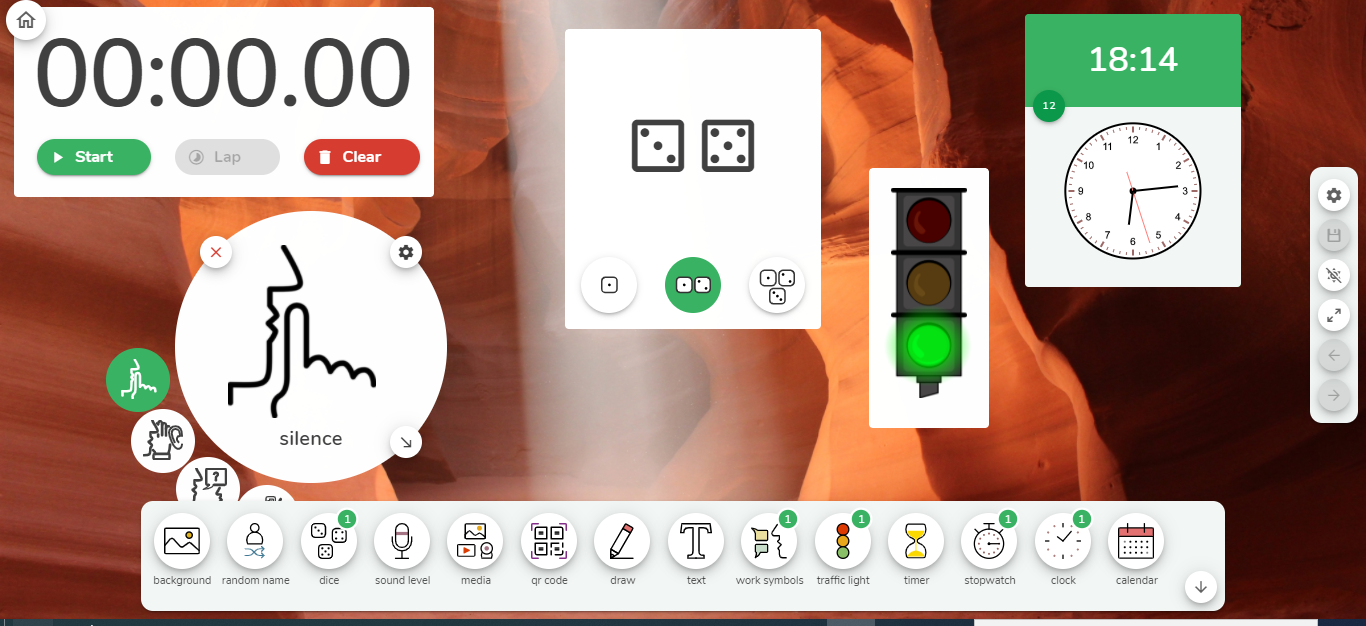 اقبال الطلاب على حضور الفصول الافتراضيةتوفير المتعة والترفيه عند استخدام هذه الادواتانخفاض في نسبة غياب الطلاب عن الحصص الدراسيةارتفاع في مستوى التحصيل الدراسي لدى الطلابتمكن الطلاب من المهارات التقنية في التفاعل مع هذه الادواتتنمية مهارات التفكير والذكاءات المتعددة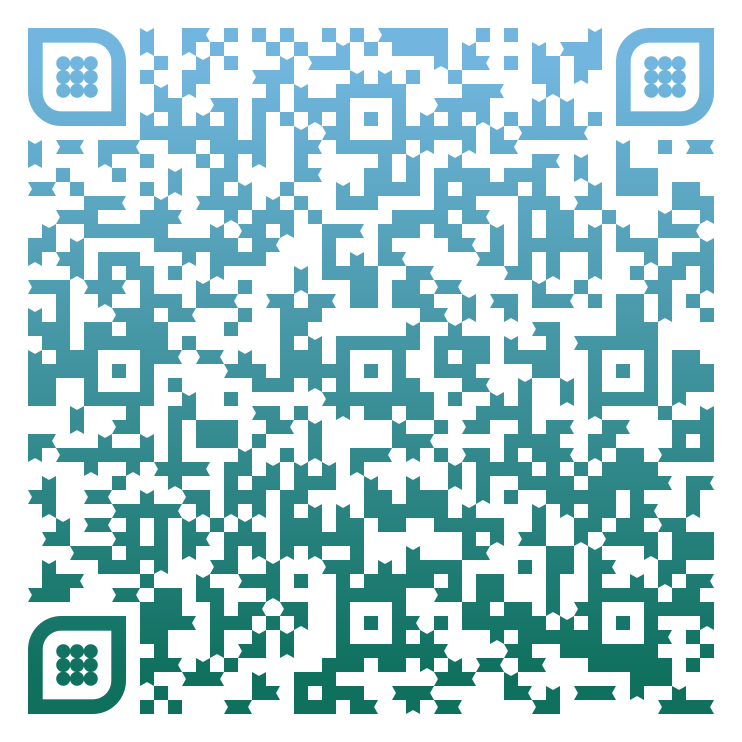 